GEMELOS PENSANTES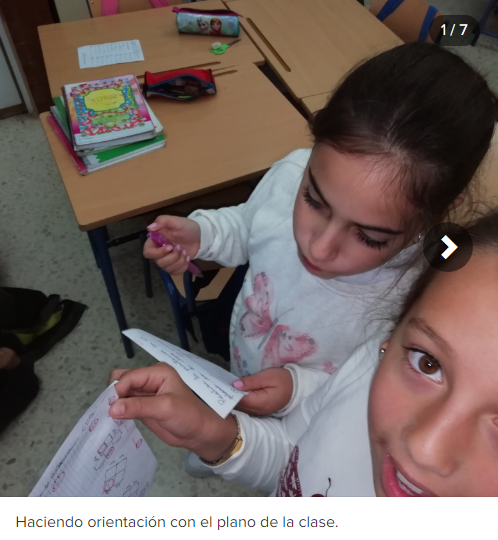 